     Marguerite Gautier, une héroïne tragique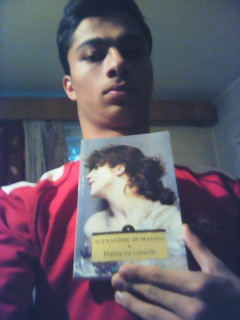 En lisant le roman « La dame aux camélias » signé par Alexandre Dumas Fils, j’ai découvert la complexité de ses personnages qui apparemment semblent ordinaires. Ce roman est inspiré par l’amour de l’auteur pour la courtisane Marie Duplessis et il a inspiré, à son tour, l'opéra de Verdi, La Traviata.Les personnages principaux de ce roman sont Marguerite Gautier et Armand  Duval. Marguerite représente la classe sociale aristocratique de Paris de 1848, la courtisane qui vivait dans le luxe et qui est tombée amoureuse d’un jeune homme bourgeois, Armand Duval. Pour elle, cette idylle représentait une sortie du quotidien monotone de la classe aristocrate. Son habitude était de porter à son buste des camélias de différentes couleurs (blancs quand elle était disponible pour ses amants, rouges quand elle ne l’était pas)Mais son amour pour Armand Duval est un amour interdit qui aura une fin tragique, elle sera vaincue par la tuberculose et elle entrera dans le néant.J’ai apprécié le fait que, sur le lit de mort, Marguerite avoue à Armand la vraie raison pour laquelle elle est devenue de nouveau courtisane, c’est-à-dire, le fait que le père de celui-ci lui avait interdit cette relation pour ne pas détruire la carrière d’Armand. (Napoleon Dolar, XIe F)Marguerite Gautier, o eroină tragică Citind romanul ”Dama cu camelii” semnat de Alexandre Dumas Fiul, am descoperit complexitatea personajelor sale, care aparent par banale. Acest roman este inspirat de dragostea autorului pentru curtizana Marie Duplessis și a inspirat, la rândul său, opera lui Verdi, La Traviata.Persoanjele principale al acestui roman sunt Marguerite Gautier şi Armand Duval. Marguerite reprezintă clasa aristocrată a Parisului anului 1848, curtezana care trăia în lux și care ajunge să se îndrăgostească de un tânăr din clasa de mijloc, Armand Duval. Pentru ea, această idilă reprezenta o ieşire din cotidianul monoton al clasei aristocrate. Obiceiul ei era să poarte la piept camelii de diferite culori (albe când era disponibilă pentru amanții săi, roșii când era ocupată).Dar iubirea ei față de Armand Duval este o iubire interzisă care va avea un final tragic, Marguerite bolnavă de tuberculoză va trece în neființă. 	Am apreciat faptul că, pe patul de moarte, Marguerite îi mărturisește lui Armand adevăratul motiv pentru care a devenit din nou curtezană şi anume acela că tatăl acestuia îi interzisese relația pentru a nu distruge cariera lui Armand.  